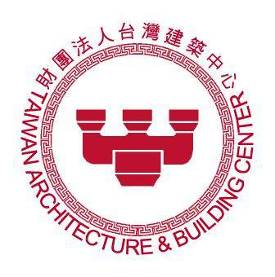             財 團 法 人 台 灣 建 築 中 心         TAIWAN ARCHITECTURE & BUILDING CENTER<<案件名稱>>送審資料目   錄一、智慧建築標章評定申請書二、智慧建築標章評定意見回覆表三、建築物相關資料表四、聯絡人資料表五、申請人切結書六、設計人切結書七、評定報告授權書八、建築執照影本(候選證書檢附建造執照影本，標章檢附使用執照影本)九、其他文件(如:候選證書影本、人事派令…等)十、變更差異概要說明表十一、基本圖說面積計算表全區配置圖各層平面圖各向立面圖各向剖面圖外觀透視圖十二、各項指標評估說明評估總表綜合佈線指標評估表資訊通信指標評估表系統整合指標評估表設施管理指標評估表安全防災指標評估表節能管理指標評估表健康舒適指標評估表智慧創新指標評估表十三、附錄－送審資料電子檔案光碟(須含完整之評定申請資料WORD與PDF以及檢附之圖說PDF檔案)註1:依目次排序編排送審資料，並依序編列頁碼。建議區分為「A-圖說頁次」、「B-規範頁次」及「C-現況照片與操作程序書頁次」，再依序編定其頁次，例如：A-1、A-2、A-3、…，B-1、B-2、B-3、…，C-1、C-2、C-3、…（依序類推）註2:若有免檢附資料或未申請審查指標項目，目次及頁碼往前遞補。註3:每項申請評估指標之間，請用彩色紙作為隔頁。註4:以A4西式規格製作裝訂，圖說應以A3規格繪製者，應摺疊成A4大小裝訂。註5:檢附圖說文件內容應避免模糊不清無法辨識，請務必清晰可見，俾利審查作業。智慧建築標章評定申請書茲檢具申請書及相關書圖資料，謹請評定。此致財團法人台灣建築中心申請人：○○○○○○○○○○   簽章:申請評定類別：【請ˇ選】智慧建築標章評定意見回覆表一、案名：○○○○○○○○○○○○○二、說明：依據財團法人台灣建築中心智慧建築標章評定意見與會議決議三、修正辦理情形：依評定小組評定意見修正辦理建築物相關資料表參與廠商名單案名： 	填表說明：本表係依內政部訪視智慧建築標章評定及既有建築智慧化改善申請補助計畫建議與策進意見回覆表建置。本表係為本案各項指標參與廠商，若無申請之指標則免填寫。本表資料係供評定機構識別利益迴避。聯絡人資料表注意：1.煩請填寫郵遞區號，以利郵寄。申請人切結書設計人切結書評定報告授權書使用執照影本(含完整附表)原候選證書影本變更差異概要說明表基 本 圖 說面積計算表	全區配置圖	各層平面圖	各向立面圖	各向剖面圖	外觀透視圖	各 項 指 標 評 估 說 明評估總表………………………………………………………………………綜合佈線指標綜合佈線指標規劃說明書……………………………………………綜合佈線指標評估表…………………………………………………資訊通信指標資訊通信指標規劃說明書……………………………………………資訊通信指標評估表…………………………………………………系統整合指標系統整合指標規劃說明書……………………………………………系統整合指標評估表…………………………………………………設施管理指標設施管理指標規劃說明書……………………………………………設施管理指標評估表…………………………………………………安全防災指標安全防災指標規劃說明書……………………………………………安全防災指標評估表…………………………………………………節能管理指標節能管理指標規劃說明書……………………………………………節能管理指標評估表…………………………………………………健康舒適指標健康舒適指標規劃說明書……………………………………………健康舒適指標評估表…………………………………………………智慧創新指標智慧創新指標規劃說明書……………………………………………智慧創新指標評估表…………………………………………………2016年版智慧建築標章暨候選智慧建築證書評估總表—○○○○類綜合佈線指標(一)綜合佈線指標規劃說明書本案考量以○○○類類別之電信、資訊、共同天線、弱電系統及自動控制等佈線，以具備系統化之功能及成效為目標，進行佈線系統規劃設計，透過……。本案係辦公與住宅綜合性用途建築，依環境與物聯網控管需求與智慧化目標，爰以導入電信、資訊、建築物控管(電力、空調、照明、衛生給排水、…)、視訊聯網、與智慧服務等系統(監視攝影、門禁管理、保全、對講、停車管理、緊急求救、節能管理、設施管理、智慧家庭○○○○…)，並建構整合所需之基礎佈線系統，包括：電信佈線、資訊佈線、建築物控管佈線、宅內/工作區細部整合佈線、同軸佈線與無線天線配線(DAS) ○○○○…等系統，滿足建築物提供各類系統服務，達成智慧建築成效。(詳○○昇位圖、平面配置與規範P.**)佈線規劃與設計1.1.1 佈線規劃涵蓋內容–需求：辦公與○○綜合性用途–涵蓋範圍：電信佈線、資訊佈線、建築物控管佈線、宅內/工作區細部整合佈線、同軸佈線與無線天線配線(DAS) ○○○○…等系統–配線設計：各佈線系統細部設計詳如表一圖說索引中之各式圖說。主幹配線：其中主幹除電話電纜依EL-3600 規範配置外，亦同時導入光纜設計，同步提供電信寬頻系統、辦公資訊區域網路及中央監控系統主幹連結。水平配線：採全 Cat6 等級之UTP 設計，依EL-3600 與TIA568-B規範，提供電信、辦公區域網路、及部分自動化與智慧服務系統之水平連結。工作區/宅內配線：採全Cat6 等級之RJ-45 出線匣設計，依EL-3600與TIA568-B 規範，提供電話、辦公資訊網路、及建築物自動化與居家智慧服務系統之插座連結應用。光纖配線：採光纖到府預配線設計，每戶引入兩心光纖，以SC 連接器插座終端於宅內配線箱。(詳○○昇位圖、平面配置與規範P.**)1.1.2 佈線基本設計配置<請參考前述方式自行填寫說明>佈線應用與服務<請參考前述方式自行填寫說明>佈線性能與整合<請參考前述方式自行填寫說明>佈線管理與維護<請參考前述方式自行填寫說明>*以上為參考範例，請申請人依據申請案件之內容自行填寫各指標之規劃說明書。(二)綜合佈線指標評估表其餘指標之規劃說明書與評估表請自行填寫各 項 指 標 佐 證 書 圖 文 件建議區分為「A-圖說頁次」、「B-規範頁次」及「C-現況照片與操作程序書頁次」，再依序編定其頁次，例如：A-1、A-2、A-3、…，B-1、B-2、B-3、…，C-1、C-2、C-3、…（依序類推）評定項目：■ 智慧建築標章    □ 候選智慧建築證書申請等級：□合格級 □銅級 □銀級 □黃金級 □鑽石級申請人：○○○○○○○○○○○○（同起造人）負責人：○○○評定專業機構：財團法人台灣建築中心評定書編號：評定單位填寫評定日期：中華民國105年○○月○○日智慧建築標章■候選智慧建築證書□案件編號評定單位填寫評定單位填寫評定單位填寫評定單位填寫評定單位填寫評定單位填寫評定單位填寫案件名稱○○○○○○○○○○○○○○○○○○○○○○○○○○○○○○○○○○○申請人○○○○○○○○○○○○○○○○○○○○○○○○○○○○○○○○○○○設計人○○○○○○○○○○○○○○○○○○○○○○○○○○○○○○○○○○○聯絡人○○○電話○○○○○○○○○○○○傳真○○○○○○○○○○通訊地址○○○○○○○○○○○○○○○○○○○○○○○○○○○○○○○○○○○○○○○○○○○○○○○○○○○○○○○○○○○○○○○○○○○○○○○○○○○○○○○○○○○○○○○○○○○○○○○○○○○○○○○○○○○○○○○○E-Mail○○@○○○○○@○○○○○@○○○填表日期填表日期填表日期○年○月○日□第□次書面評定意見通知通知日期: □年□月□日□評定會議後補正通知會議日期: □年□月□日□現場查核會議後補正通知查核日期: □年□月□日編號補正事項設計人修正情形說明12345事務所聯絡人/E-MAIL：○○○ / ○○○○○@○○○○○回覆日期：   年  月  日設計人：○○○○○○○○                  簽章: 事務所聯絡人/E-MAIL：○○○ / ○○○○○@○○○○○回覆日期：   年  月  日設計人：○○○○○○○○                  簽章: 事務所聯絡人/E-MAIL：○○○ / ○○○○○@○○○○○回覆日期：   年  月  日設計人：○○○○○○○○                  簽章: 申請評定類別申請評定類別申請評定類別■2016年版智慧建築標章■2016年版智慧建築標章■2016年版智慧建築標章■2016年版智慧建築標章■2016年版智慧建築標章■2016年版智慧建築標章■2016年版智慧建築標章■2016年版智慧建築標章■2016年版智慧建築標章■2016年版智慧建築標章□2016年版候選智慧建築證書□2016年版候選智慧建築證書□2016年版候選智慧建築證書□2016年版候選智慧建築證書□2016年版候選智慧建築證書□2016年版候選智慧建築證書□2016年版候選智慧建築證書□2016年版候選智慧建築證書□2016年版候選智慧建築證書□2016年版候選智慧建築證書□2016年版候選智慧建築證書□2016年版候選智慧建築證書□2016年版候選智慧建築證書一、建築物基本資料一、建築物基本資料一、建築物基本資料一、建築物基本資料一、建築物基本資料一、建築物基本資料一、建築物基本資料一、建築物基本資料一、建築物基本資料一、建築物基本資料一、建築物基本資料一、建築物基本資料一、建築物基本資料一、建築物基本資料一、建築物基本資料一、建築物基本資料一、建築物基本資料一、建築物基本資料一、建築物基本資料一、建築物基本資料一、建築物基本資料一、建築物基本資料一、建築物基本資料一、建築物基本資料一、建築物基本資料一、建築物基本資料建築物名稱建築物名稱○○○○○○○○○○○○○○○○○○○○○○○○○○○○○○○○○○○○○○○○○○○○○○○○○○○○○○○○○○○○○○○○○○○○○○○○○○○○○○○○○○○○○○○○○○○○○○○○○○○○○○○○○○○○○○○○○○○○○○○○○○○○○○○○○○○○○○○○○○○○○○○○○○○○○○○○○○○○○○○○○○○○○○○○○○○○○○○○○○○○○○○○○○○○○○○○○○○○○○○○○○○○○○○○○○○○○○○○○○○○○○○○○○○○○○○○○○○○○○○○○○○○○○○○○○○○○○○○○○○○○○○○建築物類別建築物類別□公共集會類　□商業類　□工業倉儲類　□休閒文教類　□宗教殯葬類 □衛生福利更生類　□辦公服務類　□住宿類　□危險物品類　□其他類□公共集會類　□商業類　□工業倉儲類　□休閒文教類　□宗教殯葬類 □衛生福利更生類　□辦公服務類　□住宿類　□危險物品類　□其他類□公共集會類　□商業類　□工業倉儲類　□休閒文教類　□宗教殯葬類 □衛生福利更生類　□辦公服務類　□住宿類　□危險物品類　□其他類□公共集會類　□商業類　□工業倉儲類　□休閒文教類　□宗教殯葬類 □衛生福利更生類　□辦公服務類　□住宿類　□危險物品類　□其他類□公共集會類　□商業類　□工業倉儲類　□休閒文教類　□宗教殯葬類 □衛生福利更生類　□辦公服務類　□住宿類　□危險物品類　□其他類□公共集會類　□商業類　□工業倉儲類　□休閒文教類　□宗教殯葬類 □衛生福利更生類　□辦公服務類　□住宿類　□危險物品類　□其他類□公共集會類　□商業類　□工業倉儲類　□休閒文教類　□宗教殯葬類 □衛生福利更生類　□辦公服務類　□住宿類　□危險物品類　□其他類□公共集會類　□商業類　□工業倉儲類　□休閒文教類　□宗教殯葬類 □衛生福利更生類　□辦公服務類　□住宿類　□危險物品類　□其他類□公共集會類　□商業類　□工業倉儲類　□休閒文教類　□宗教殯葬類 □衛生福利更生類　□辦公服務類　□住宿類　□危險物品類　□其他類□公共集會類　□商業類　□工業倉儲類　□休閒文教類　□宗教殯葬類 □衛生福利更生類　□辦公服務類　□住宿類　□危險物品類　□其他類□公共集會類　□商業類　□工業倉儲類　□休閒文教類　□宗教殯葬類 □衛生福利更生類　□辦公服務類　□住宿類　□危險物品類　□其他類□公共集會類　□商業類　□工業倉儲類　□休閒文教類　□宗教殯葬類 □衛生福利更生類　□辦公服務類　□住宿類　□危險物品類　□其他類□公共集會類　□商業類　□工業倉儲類　□休閒文教類　□宗教殯葬類 □衛生福利更生類　□辦公服務類　□住宿類　□危險物品類　□其他類□公共集會類　□商業類　□工業倉儲類　□休閒文教類　□宗教殯葬類 □衛生福利更生類　□辦公服務類　□住宿類　□危險物品類　□其他類□公共集會類　□商業類　□工業倉儲類　□休閒文教類　□宗教殯葬類 □衛生福利更生類　□辦公服務類　□住宿類　□危險物品類　□其他類□公共集會類　□商業類　□工業倉儲類　□休閒文教類　□宗教殯葬類 □衛生福利更生類　□辦公服務類　□住宿類　□危險物品類　□其他類□公共集會類　□商業類　□工業倉儲類　□休閒文教類　□宗教殯葬類 □衛生福利更生類　□辦公服務類　□住宿類　□危險物品類　□其他類□公共集會類　□商業類　□工業倉儲類　□休閒文教類　□宗教殯葬類 □衛生福利更生類　□辦公服務類　□住宿類　□危險物品類　□其他類□公共集會類　□商業類　□工業倉儲類　□休閒文教類　□宗教殯葬類 □衛生福利更生類　□辦公服務類　□住宿類　□危險物品類　□其他類□公共集會類　□商業類　□工業倉儲類　□休閒文教類　□宗教殯葬類 □衛生福利更生類　□辦公服務類　□住宿類　□危險物品類　□其他類□公共集會類　□商業類　□工業倉儲類　□休閒文教類　□宗教殯葬類 □衛生福利更生類　□辦公服務類　□住宿類　□危險物品類　□其他類□公共集會類　□商業類　□工業倉儲類　□休閒文教類　□宗教殯葬類 □衛生福利更生類　□辦公服務類　□住宿類　□危險物品類　□其他類申請人申請人○○○○○○○○○○○○○○○○○○○○○○○○○○○○○○○○○○○○○○○○○○○○○○○○○○○○○○○○○○○○○○○○○○地號地號○○○○○○○○○○○○○○○○○○○○○○○○○○○○○○○○○○○○○○○○○○○○○○○○○○○○○○○○○○○○○○○○○○○○○○○○○○○○○○○○○○○○○○○○○○○○○○○○○○○○○○○○○○○○○○○○○○○○○○○○○○○○○○○○○○○○○○○○○○○○○○○○○○○○○○○○○○地址地址○○○○○○○○○○○○○○○○○○○○○○○○○○○○○○○○○○○○○○○○○○○○○○○○○○○○○○○○○○○○○○○○○○○○○○○○○○○○○○○○○○○○○○○○○○○○○○○○○○○○○○○○○○○○○○○○○○○○○○○○○○○○○○○○○○○○○○○○○○○○○○○○○○○○○○○○○○建築物概要建築物概要地上○層，地下○層，○○○○○構造，○○○類建築地上○層，地下○層，○○○○○構造，○○○類建築地上○層，地下○層，○○○○○構造，○○○類建築地上○層，地下○層，○○○○○構造，○○○類建築地上○層，地下○層，○○○○○構造，○○○類建築地上○層，地下○層，○○○○○構造，○○○類建築地上○層，地下○層，○○○○○構造，○○○類建築地上○層，地下○層，○○○○○構造，○○○類建築地上○層，地下○層，○○○○○構造，○○○類建築地上○層，地下○層，○○○○○構造，○○○類建築地上○層，地下○層，○○○○○構造，○○○類建築地上○層，地下○層，○○○○○構造，○○○類建築地上○層，地下○層，○○○○○構造，○○○類建築地上○層，地下○層，○○○○○構造，○○○類建築地上○層，地下○層，○○○○○構造，○○○類建築地上○層，地下○層，○○○○○構造，○○○類建築地上○層，地下○層，○○○○○構造，○○○類建築地上○層，地下○層，○○○○○構造，○○○類建築地上○層，地下○層，○○○○○構造，○○○類建築地上○層，地下○層，○○○○○構造，○○○類建築地上○層，地下○層，○○○○○構造，○○○類建築地上○層，地下○層，○○○○○構造，○○○類建築二、基地概要二、基地概要二、基地概要二、基地概要二、基地概要二、基地概要二、基地概要二、基地概要二、基地概要二、基地概要二、基地概要二、基地概要二、基地概要二、基地概要二、基地概要二、基地概要二、基地概要二、基地概要二、基地概要二、基地概要二、基地概要二、基地概要二、基地概要二、基地概要二、基地概要二、基地概要執照基地面積執照基地面積○○○○○○○○○○○○㎡㎡基地劃分範圍基地劃分範圍基地劃分範圍基地劃分範圍基地劃分範圍□全區檢討□全區檢討□全區檢討□全區檢討□全區檢討□合理劃分□合理劃分□合理劃分□合理劃分□合理劃分□合理劃分建築面積建築面積累計○○○○○○○○○㎡㎡總樓地板面積總樓地板面積總樓地板面積總樓地板面積總樓地板面積累計累計累計○○○○○○○○○○○○○○○○○○○○○㎡建築面積建築面積新建○○○○○○○○○㎡㎡總樓地板面積總樓地板面積總樓地板面積總樓地板面積總樓地板面積新建新建新建○○○○○○○○○○○○○○○○○○○○○㎡建蔽率建蔽率法定○○○○○○○○○%%容積率容積率容積率容積率容積率法定法定法定○○○○○○○○○○○○○○○○○○○○○%建蔽率建蔽率實際○○○○○○○○○%%容積率容積率容積率容積率容積率實際實際實際○○○○○○○○○○○○○○○○○○○○○%三、自評結果三、自評結果三、自評結果三、自評結果三、自評結果三、自評結果三、自評結果三、自評結果三、自評結果三、自評結果三、自評結果三、自評結果三、自評結果三、自評結果三、自評結果三、自評結果三、自評結果三、自評結果三、自評結果三、自評結果三、自評結果三、自評結果三、自評結果三、自評結果三、自評結果三、自評結果基本規定基本規定□符合□符合□符合□符合□符合□符合□符合□符合□符合□符合□不符合□不符合□不符合□不符合□不符合□不符合□不符合□不符合□不符合□不符合□不符合□不符合鼓勵項目自評結果項目綜合佈線綜合佈線資訊通信資訊通信資訊通信系統整合系統整合設施管理設施管理設施管理安全防災安全防災安全防災節能管理節能管理健康舒適健康舒適健康舒適健康舒適健康舒適智慧創新智慧創新鼓勵項目自評結果自評得分鼓勵項目自評結果合計總分四、申請等級四、申請等級四、申請等級四、申請等級四、申請等級四、申請等級四、申請等級四、申請等級四、申請等級四、申請等級四、申請等級四、申請等級四、申請等級四、申請等級四、申請等級四、申請等級四、申請等級四、申請等級四、申請等級四、申請等級四、申請等級四、申請等級四、申請等級四、申請等級四、申請等級四、申請等級申請等級申請等級□合格級□合格級□合格級□銅級□銅級□銅級□銅級□銅級□銀級□銀級□銀級□銀級□黃金級□黃金級□黃金級□黃金級□黃金級□黃金級□鑽石級□鑽石級□鑽石級□鑽石級得分標準得分標準符合所有基本規定符合所有基本規定符合所有基本規定鼓勵項目50分以上未達90分鼓勵項目50分以上未達90分鼓勵項目50分以上未達90分鼓勵項目50分以上未達90分鼓勵項目50分以上未達90分鼓勵項目90分以上未達120分鼓勵項目90分以上未達120分鼓勵項目90分以上未達120分鼓勵項目90分以上未達120分鼓勵項目120分以上未達140分鼓勵項目120分以上未達140分鼓勵項目120分以上未達140分鼓勵項目120分以上未達140分鼓勵項目120分以上未達140分鼓勵項目120分以上未達140分鼓勵項目140分以上鼓勵項目140分以上鼓勵項目140分以上鼓勵項目140分以上五、聲明如有擅自使用或仿冒智慧建築標章或候選智慧建築證書者，除公告該冒用者及建築物名稱外，並得依法向行為人請求民事損害及追究刑事責任。申請人獲得標章或候選證書，除因不可抗拒之因素外，否則應按候選證書所表彰之符合指標項目確實執行，如有廣告不實，應由申請人自負相關法律責任。五、聲明如有擅自使用或仿冒智慧建築標章或候選智慧建築證書者，除公告該冒用者及建築物名稱外，並得依法向行為人請求民事損害及追究刑事責任。申請人獲得標章或候選證書，除因不可抗拒之因素外，否則應按候選證書所表彰之符合指標項目確實執行，如有廣告不實，應由申請人自負相關法律責任。五、聲明如有擅自使用或仿冒智慧建築標章或候選智慧建築證書者，除公告該冒用者及建築物名稱外，並得依法向行為人請求民事損害及追究刑事責任。申請人獲得標章或候選證書，除因不可抗拒之因素外，否則應按候選證書所表彰之符合指標項目確實執行，如有廣告不實，應由申請人自負相關法律責任。五、聲明如有擅自使用或仿冒智慧建築標章或候選智慧建築證書者，除公告該冒用者及建築物名稱外，並得依法向行為人請求民事損害及追究刑事責任。申請人獲得標章或候選證書，除因不可抗拒之因素外，否則應按候選證書所表彰之符合指標項目確實執行，如有廣告不實，應由申請人自負相關法律責任。五、聲明如有擅自使用或仿冒智慧建築標章或候選智慧建築證書者，除公告該冒用者及建築物名稱外，並得依法向行為人請求民事損害及追究刑事責任。申請人獲得標章或候選證書，除因不可抗拒之因素外，否則應按候選證書所表彰之符合指標項目確實執行，如有廣告不實，應由申請人自負相關法律責任。五、聲明如有擅自使用或仿冒智慧建築標章或候選智慧建築證書者，除公告該冒用者及建築物名稱外，並得依法向行為人請求民事損害及追究刑事責任。申請人獲得標章或候選證書，除因不可抗拒之因素外，否則應按候選證書所表彰之符合指標項目確實執行，如有廣告不實，應由申請人自負相關法律責任。五、聲明如有擅自使用或仿冒智慧建築標章或候選智慧建築證書者，除公告該冒用者及建築物名稱外，並得依法向行為人請求民事損害及追究刑事責任。申請人獲得標章或候選證書，除因不可抗拒之因素外，否則應按候選證書所表彰之符合指標項目確實執行，如有廣告不實，應由申請人自負相關法律責任。五、聲明如有擅自使用或仿冒智慧建築標章或候選智慧建築證書者，除公告該冒用者及建築物名稱外，並得依法向行為人請求民事損害及追究刑事責任。申請人獲得標章或候選證書，除因不可抗拒之因素外，否則應按候選證書所表彰之符合指標項目確實執行，如有廣告不實，應由申請人自負相關法律責任。五、聲明如有擅自使用或仿冒智慧建築標章或候選智慧建築證書者，除公告該冒用者及建築物名稱外，並得依法向行為人請求民事損害及追究刑事責任。申請人獲得標章或候選證書，除因不可抗拒之因素外，否則應按候選證書所表彰之符合指標項目確實執行，如有廣告不實，應由申請人自負相關法律責任。五、聲明如有擅自使用或仿冒智慧建築標章或候選智慧建築證書者，除公告該冒用者及建築物名稱外，並得依法向行為人請求民事損害及追究刑事責任。申請人獲得標章或候選證書，除因不可抗拒之因素外，否則應按候選證書所表彰之符合指標項目確實執行，如有廣告不實，應由申請人自負相關法律責任。五、聲明如有擅自使用或仿冒智慧建築標章或候選智慧建築證書者，除公告該冒用者及建築物名稱外，並得依法向行為人請求民事損害及追究刑事責任。申請人獲得標章或候選證書，除因不可抗拒之因素外，否則應按候選證書所表彰之符合指標項目確實執行，如有廣告不實，應由申請人自負相關法律責任。五、聲明如有擅自使用或仿冒智慧建築標章或候選智慧建築證書者，除公告該冒用者及建築物名稱外，並得依法向行為人請求民事損害及追究刑事責任。申請人獲得標章或候選證書，除因不可抗拒之因素外，否則應按候選證書所表彰之符合指標項目確實執行，如有廣告不實，應由申請人自負相關法律責任。五、聲明如有擅自使用或仿冒智慧建築標章或候選智慧建築證書者，除公告該冒用者及建築物名稱外，並得依法向行為人請求民事損害及追究刑事責任。申請人獲得標章或候選證書，除因不可抗拒之因素外，否則應按候選證書所表彰之符合指標項目確實執行，如有廣告不實，應由申請人自負相關法律責任。五、聲明如有擅自使用或仿冒智慧建築標章或候選智慧建築證書者，除公告該冒用者及建築物名稱外，並得依法向行為人請求民事損害及追究刑事責任。申請人獲得標章或候選證書，除因不可抗拒之因素外，否則應按候選證書所表彰之符合指標項目確實執行，如有廣告不實，應由申請人自負相關法律責任。五、聲明如有擅自使用或仿冒智慧建築標章或候選智慧建築證書者，除公告該冒用者及建築物名稱外，並得依法向行為人請求民事損害及追究刑事責任。申請人獲得標章或候選證書，除因不可抗拒之因素外，否則應按候選證書所表彰之符合指標項目確實執行，如有廣告不實，應由申請人自負相關法律責任。五、聲明如有擅自使用或仿冒智慧建築標章或候選智慧建築證書者，除公告該冒用者及建築物名稱外，並得依法向行為人請求民事損害及追究刑事責任。申請人獲得標章或候選證書，除因不可抗拒之因素外，否則應按候選證書所表彰之符合指標項目確實執行，如有廣告不實，應由申請人自負相關法律責任。五、聲明如有擅自使用或仿冒智慧建築標章或候選智慧建築證書者，除公告該冒用者及建築物名稱外，並得依法向行為人請求民事損害及追究刑事責任。申請人獲得標章或候選證書，除因不可抗拒之因素外，否則應按候選證書所表彰之符合指標項目確實執行，如有廣告不實，應由申請人自負相關法律責任。五、聲明如有擅自使用或仿冒智慧建築標章或候選智慧建築證書者，除公告該冒用者及建築物名稱外，並得依法向行為人請求民事損害及追究刑事責任。申請人獲得標章或候選證書，除因不可抗拒之因素外，否則應按候選證書所表彰之符合指標項目確實執行，如有廣告不實，應由申請人自負相關法律責任。五、聲明如有擅自使用或仿冒智慧建築標章或候選智慧建築證書者，除公告該冒用者及建築物名稱外，並得依法向行為人請求民事損害及追究刑事責任。申請人獲得標章或候選證書，除因不可抗拒之因素外，否則應按候選證書所表彰之符合指標項目確實執行，如有廣告不實，應由申請人自負相關法律責任。五、聲明如有擅自使用或仿冒智慧建築標章或候選智慧建築證書者，除公告該冒用者及建築物名稱外，並得依法向行為人請求民事損害及追究刑事責任。申請人獲得標章或候選證書，除因不可抗拒之因素外，否則應按候選證書所表彰之符合指標項目確實執行，如有廣告不實，應由申請人自負相關法律責任。五、聲明如有擅自使用或仿冒智慧建築標章或候選智慧建築證書者，除公告該冒用者及建築物名稱外，並得依法向行為人請求民事損害及追究刑事責任。申請人獲得標章或候選證書，除因不可抗拒之因素外，否則應按候選證書所表彰之符合指標項目確實執行，如有廣告不實，應由申請人自負相關法律責任。五、聲明如有擅自使用或仿冒智慧建築標章或候選智慧建築證書者，除公告該冒用者及建築物名稱外，並得依法向行為人請求民事損害及追究刑事責任。申請人獲得標章或候選證書，除因不可抗拒之因素外，否則應按候選證書所表彰之符合指標項目確實執行，如有廣告不實，應由申請人自負相關法律責任。五、聲明如有擅自使用或仿冒智慧建築標章或候選智慧建築證書者，除公告該冒用者及建築物名稱外，並得依法向行為人請求民事損害及追究刑事責任。申請人獲得標章或候選證書，除因不可抗拒之因素外，否則應按候選證書所表彰之符合指標項目確實執行，如有廣告不實，應由申請人自負相關法律責任。五、聲明如有擅自使用或仿冒智慧建築標章或候選智慧建築證書者，除公告該冒用者及建築物名稱外，並得依法向行為人請求民事損害及追究刑事責任。申請人獲得標章或候選證書，除因不可抗拒之因素外，否則應按候選證書所表彰之符合指標項目確實執行，如有廣告不實，應由申請人自負相關法律責任。五、聲明如有擅自使用或仿冒智慧建築標章或候選智慧建築證書者，除公告該冒用者及建築物名稱外，並得依法向行為人請求民事損害及追究刑事責任。申請人獲得標章或候選證書，除因不可抗拒之因素外，否則應按候選證書所表彰之符合指標項目確實執行，如有廣告不實，應由申請人自負相關法律責任。五、聲明如有擅自使用或仿冒智慧建築標章或候選智慧建築證書者，除公告該冒用者及建築物名稱外，並得依法向行為人請求民事損害及追究刑事責任。申請人獲得標章或候選證書，除因不可抗拒之因素外，否則應按候選證書所表彰之符合指標項目確實執行，如有廣告不實，應由申請人自負相關法律責任。基本資料建築物名稱建築物名稱○○○○○○○○○備註基本資料起造人 起造人 ○○○備註基本資料「建造執照」核發日期「建造執照」核發日期○年○月○日備註設計人建築師建築師○○○備註設計人構造構造○○○備註設計人空調設備空調設備○○○備註設計人電氣設備電氣設備○○○備註設計人弱電設備弱電設備○○○備註設計人給排水設備給排水設備○○○備註設計人昇降機設備昇降機設備○○○備註設計人消防設備消防設備○○○備註承造人建築工程建築工程○○○備註承造人構造工程構造工程○○○備註承造人空調設備工程空調設備工程○○○備註承造人電氣設備工程電氣設備工程○○○備註承造人弱電設備工程弱電設備工程○○○備註承造人給排水設備工程給排水設備工程○○○備註承造人昇降機設備工程昇降機設備工程○○○備註承造人消防設備工程消防設備工程○○○備註建築物概要樓層數及構造方式樓層數及構造方式地上  ○○  層   ○○  構造地下  ○○  層   ○○  構造備註建築物概要總樓地板面積(不含停車空間)總樓地板面積(不含停車空間)○○ ㎡備註建築物概要建築物高度建築物高度○○ ｍ備註建築物概要標準層高度標準層高度○○ ｍ備註建築物概要建築物主要用途 建築物主要用途 ○○備註建築物概要使用分區 使用分區 ○○備註建築物概要管理模式管理模式□業主自行管理  □委外管理備註建築物概要停車數量停車數量○○輛備註建築物概要停車型式停車型式□坡道式  □機械式  □坡道及機械式備註建築物概要電氣設備電氣設備○○○○備註建築物概要空調設備空調設備○○○○備註建築物概要照明設備照明設備○○○○備註建築物概要給排水設備給排水設備○○○○備註建築物概要熱源設備熱源設備○○○○備註建築物概要昇降機設備昇降機設備○○○○備註建築物概要弱電設備弱電設備○○○○備註建築物概要消防設備消防設備○○○○備註建築物概要中央監控設備中央監控設備○○○○備註智慧化規劃設計構想說明(必填)智慧化規劃設計目標智慧化規劃設計目標○○○○備註智慧化規劃設計構想說明(必填)設置主體設置主體○○○○備註智慧化規劃設計構想說明(必填)整體內容概要整體內容概要○○○○備註智慧化規劃設計構想說明(必填)各指標規劃設計概要綜合佈線○○○○備註智慧化規劃設計構想說明(必填)各指標規劃設計概要資訊通信○○○○備註智慧化規劃設計構想說明(必填)各指標規劃設計概要系統整合○○○○備註智慧化規劃設計構想說明(必填)各指標規劃設計概要設施管理○○○○備註智慧化規劃設計構想說明(必填)各指標規劃設計概要安全防災○○○○備註智慧化規劃設計構想說明(必填)各指標規劃設計概要節能管理○○○○備註智慧化規劃設計構想說明(必填)各指標規劃設計概要健康舒適○○○○備註智慧化規劃設計構想說明(必填)各指標規劃設計概要智慧創新○○○○備註使用現況自評規劃設計廠商承造施作廠商綜合佈線指標資訊通信指標系統整合指標設施管理指標安全防災指標節能管理指標健康舒適指標智慧創新指標建物名稱建物名稱○○○○○○○○○○○○申請人   業主申請人名稱○○○○○○○○○○○○申請人   業主統一編號○○○○○○○○○申請人   業主負責人○○○申請人   業主承辦人○○○申請人   業主地址○○○○○○○○○申請人   業主通訊處○○○○○○○○○申請人   業主電話○○○○○○申請人   業主傳真○○○○○○申請人   業主E-mail信箱○○○○○○○○○設計人   建築師事務所設計人名稱○○○○○○○○○○○○設計人   建築師事務所統一編號○○○○○○○○○設計人   建築師事務所開業證書字號○○○設計人   建築師事務所建築師○○○設計人   建築師事務所聯絡人○○○○○○○○○設計人   建築師事務所地址○○○○○○○○○設計人   建築師事務所通訊處○○○○○○設計人   建築師事務所電話○○○○○○設計人   建築師事務所傳真○○○○○○○○○設計人   建築師事務所E-mail信箱○○○○○○○○○○○○ 送件單位 送件單位名稱○○○○○○○○○ 送件單位 統一編號○○○ 送件單位 負責人○○○ 送件單位 承辦人○○○○○○○○○ 送件單位 地址○○○○○○○○○ 送件單位 通訊處○○○○○○ 送件單位 電話○○○○○○ 送件單位 傳真○○○○○○○○○ 送件單位 E-mail信箱○○○○○○○○申請人《申請單位名稱》《申請單位名稱》《申請單位名稱》《申請單位名稱》案件名稱建築執照建照號碼使照號碼本人切結本申請評定案內書圖資料及證明均無偽造及不實文件，又各項設計書圖之著作，依著作權法第十一或十二條規定，本人得利用該著作。為表慎重，特此切結，如有他人對於上開事項有所主張，由本人全權負責，概與審核及評定單位無關。另評定通過之建築物，應遵守建築、消防法令，不違規使用，並依規定辦理建築物公共安全檢查及消防安全設備檢修之規定，如因不當使用建築物，以致影響公共安全及公共衛生時，願負法律上的全部責任，概與審核及評定單位無關，謹此切結。本人切結本申請評定案內書圖資料及證明均無偽造及不實文件，又各項設計書圖之著作，依著作權法第十一或十二條規定，本人得利用該著作。為表慎重，特此切結，如有他人對於上開事項有所主張，由本人全權負責，概與審核及評定單位無關。另評定通過之建築物，應遵守建築、消防法令，不違規使用，並依規定辦理建築物公共安全檢查及消防安全設備檢修之規定，如因不當使用建築物，以致影響公共安全及公共衛生時，願負法律上的全部責任，概與審核及評定單位無關，謹此切結。本人切結本申請評定案內書圖資料及證明均無偽造及不實文件，又各項設計書圖之著作，依著作權法第十一或十二條規定，本人得利用該著作。為表慎重，特此切結，如有他人對於上開事項有所主張，由本人全權負責，概與審核及評定單位無關。另評定通過之建築物，應遵守建築、消防法令，不違規使用，並依規定辦理建築物公共安全檢查及消防安全設備檢修之規定，如因不當使用建築物，以致影響公共安全及公共衛生時，願負法律上的全部責任，概與審核及評定單位無關，謹此切結。本人切結本申請評定案內書圖資料及證明均無偽造及不實文件，又各項設計書圖之著作，依著作權法第十一或十二條規定，本人得利用該著作。為表慎重，特此切結，如有他人對於上開事項有所主張，由本人全權負責，概與審核及評定單位無關。另評定通過之建築物，應遵守建築、消防法令，不違規使用，並依規定辦理建築物公共安全檢查及消防安全設備檢修之規定，如因不當使用建築物，以致影響公共安全及公共衛生時，願負法律上的全部責任，概與審核及評定單位無關，謹此切結。本人切結本申請評定案內書圖資料及證明均無偽造及不實文件，又各項設計書圖之著作，依著作權法第十一或十二條規定，本人得利用該著作。為表慎重，特此切結，如有他人對於上開事項有所主張，由本人全權負責，概與審核及評定單位無關。另評定通過之建築物，應遵守建築、消防法令，不違規使用，並依規定辦理建築物公共安全檢查及消防安全設備檢修之規定，如因不當使用建築物，以致影響公共安全及公共衛生時，願負法律上的全部責任，概與審核及評定單位無關，謹此切結。申請人：《申請單位名稱》簽　章：中華民國 年 月 日申請人：《申請單位名稱》簽　章：中華民國 年 月 日申請人：《申請單位名稱》簽　章：中華民國 年 月 日申請人：《申請單位名稱》簽　章：中華民國 年 月 日申請人：《申請單位名稱》簽　章：中華民國 年 月 日設計人《設計單位名稱》《設計單位名稱》《設計單位名稱》《設計單位名稱》案件名稱建築執照建照號碼使照號碼□ 本人切結本申請智慧建築標章評定案內相關指標之申請資料內容與使用執照所附之竣工圖說相符。□ 本人切結本申請候選智慧建築證書評定案內相關指標之申請資料內容與建造執照所附工程圖樣相符。□ 本人切結本申請智慧建築標章評定案內相關指標之申請資料內容與使用執照所附之竣工圖說相符。□ 本人切結本申請候選智慧建築證書評定案內相關指標之申請資料內容與建造執照所附工程圖樣相符。□ 本人切結本申請智慧建築標章評定案內相關指標之申請資料內容與使用執照所附之竣工圖說相符。□ 本人切結本申請候選智慧建築證書評定案內相關指標之申請資料內容與建造執照所附工程圖樣相符。□ 本人切結本申請智慧建築標章評定案內相關指標之申請資料內容與使用執照所附之竣工圖說相符。□ 本人切結本申請候選智慧建築證書評定案內相關指標之申請資料內容與建造執照所附工程圖樣相符。□ 本人切結本申請智慧建築標章評定案內相關指標之申請資料內容與使用執照所附之竣工圖說相符。□ 本人切結本申請候選智慧建築證書評定案內相關指標之申請資料內容與建造執照所附工程圖樣相符。簽　章設計人：《設計單位名稱》中華民國 年 月 日簽　章設計人：《設計單位名稱》中華民國 年 月 日簽　章設計人：《設計單位名稱》中華民國 年 月 日簽　章設計人：《設計單位名稱》中華民國 年 月 日簽　章設計人：《設計單位名稱》中華民國 年 月 日申請人《申請單位名稱》《申請單位名稱》設計人《設計單位名稱》《設計單位名稱》案件名稱受法規要求申請智慧建築□ 有要求:□ 無要求本人所送評定報告書圖資料，將其著作財產權:□ 同意公開□    年   月   日後同意公開□ 不同意公開提供其他申請人印刷、複印、錄音、錄影、攝影、筆錄或其他方法直接、間接、永久或暫時性之重複製作。上述授權內容均無須訂立讓與及授權契約書。依本授權所為重製之利用均為無償，並同意對其所授權者不行使著作人格權。上述同意與不同意之欄位若未勾選，本人同意視同予以公開。本人所送評定報告書圖資料，將其著作財產權:□ 同意公開□    年   月   日後同意公開□ 不同意公開提供其他申請人印刷、複印、錄音、錄影、攝影、筆錄或其他方法直接、間接、永久或暫時性之重複製作。上述授權內容均無須訂立讓與及授權契約書。依本授權所為重製之利用均為無償，並同意對其所授權者不行使著作人格權。上述同意與不同意之欄位若未勾選，本人同意視同予以公開。本人所送評定報告書圖資料，將其著作財產權:□ 同意公開□    年   月   日後同意公開□ 不同意公開提供其他申請人印刷、複印、錄音、錄影、攝影、筆錄或其他方法直接、間接、永久或暫時性之重複製作。上述授權內容均無須訂立讓與及授權契約書。依本授權所為重製之利用均為無償，並同意對其所授權者不行使著作人格權。上述同意與不同意之欄位若未勾選，本人同意視同予以公開。簽　章申請人：《申請單位名稱》設計人：《設計單位名稱》中華民國 年 月 日簽　章申請人：《申請單位名稱》設計人：《設計單位名稱》中華民國 年 月 日簽　章申請人：《申請單位名稱》設計人：《設計單位名稱》中華民國 年 月 日一、建築物名稱：○○○○○○○○一、建築物名稱：○○○○○○○○一、建築物名稱：○○○○○○○○一、建築物名稱：○○○○○○○○一、建築物名稱：○○○○○○○○二、建築物概要：地下○層，地上○層，○○○○○造，○○○類建築二、建築物概要：地下○層，地上○層，○○○○○造，○○○類建築二、建築物概要：地下○層，地上○層，○○○○○造，○○○類建築二、建築物概要：地下○層，地上○層，○○○○○造，○○○類建築二、建築物概要：地下○層，地上○層，○○○○○造，○○○類建築三、差異說明：三、差異說明：三、差異說明：三、差異說明：三、差異說明：評估指標評估指標原設計得分變更後得分變更差異說明（請詳述）□綜合佈線□資訊通信□系統整合□設施管理□安全防災□節能管理□健康舒適□智慧創新設計人：○○○○○○事務所填寫日期：○○年○○月○○日設計人：○○○○○○事務所填寫日期：○○年○○月○○日設計人：○○○○○○事務所填寫日期：○○年○○月○○日設計人：○○○○○○事務所填寫日期：○○年○○月○○日設計人：○○○○○○事務所填寫日期：○○年○○月○○日申請評定類別申請評定類別□智慧建築標章     □候選智慧建築證書□智慧建築標章     □候選智慧建築證書□智慧建築標章     □候選智慧建築證書□智慧建築標章     □候選智慧建築證書□智慧建築標章     □候選智慧建築證書□智慧建築標章     □候選智慧建築證書□智慧建築標章     □候選智慧建築證書□智慧建築標章     □候選智慧建築證書□智慧建築標章     □候選智慧建築證書建築物名稱建築物名稱○○○○○○○○○○○○○○○○○○○○○○○○○○○○○○○○○○○○○○○○○○○○○○○○○○○○○○申請等級申請等級□合格級 □銅級 □銀級 □黃金級 □鑽石級□合格級 □銅級 □銀級 □黃金級 □鑽石級□合格級 □銅級 □銀級 □黃金級 □鑽石級□合格級 □銅級 □銀級 □黃金級 □鑽石級□合格級 □銅級 □銀級 □黃金級 □鑽石級□合格級 □銅級 □銀級 □黃金級 □鑽石級□合格級 □銅級 □銀級 □黃金級 □鑽石級□合格級 □銅級 □銀級 □黃金級 □鑽石級□合格級 □銅級 □銀級 □黃金級 □鑽石級基本規定基本規定□符合□符合□符合□符合□不符合□不符合□不符合□不符合□不符合鼓勵項目自評結果項目綜合佈線資訊通信系統整合設施管理設施管理安全防災節能管理健康舒適智慧創新鼓勵項目自評結果自評得分○○○○○○○○○○○○○○○○○○鼓勵項目自評結果合計總分○○○○○○○○○○○○○○○○○○申請編號建築物名稱綜合佈線-基本規定評估內容項目評估內容備註對應頁次對應書圖名稱自評結果審查結果1.1 佈線規劃與設計1.1.1佈線規劃應涵蓋納入設計之各佈線系統，並分別或合併提出各系統之規劃設計概述、相關網路架構圖、佈線配管/配線昇位圖、佈線平面配置圖，與佈線設備設計清單等基本圖說文件。(請填寫符合或不符合)1.1 佈線規劃與設計1.1.2佈線設計應就引進設施、電信室/設備室/配線箱等配線空間、主幹水平佈線與工作區等子系統，依法定規範或公認標準之基本基準值進行設計配置。1.2佈線應用與服務1.2.1佈線系統應支援電信服務、寬頻服務、資訊服務與衍生之智慧服務。1.3佈線性能與整合1.3.1電信佈線系統與資訊佈線系統應依循共通化標準配置。1.3佈線性能與整合1.3.2資訊佈線系統等級應依TIA或ISO/IEC設定之等級基準配置。1.3佈線性能與整合1.3.3佈線系統應具備未來擴充與配線空間應用整合性。1.4佈線管理與維運1.4.1電信佈線系統之標示識別及圖資管理應符合EL-3600規範之基本基準。1.4佈線管理與維運1.4.2佈線系統應具備佈線系統審驗與檢測計畫說明、竣工測試報告（正式標章階段)、及後續維護管理計畫說明。綜合佈線-鼓勵項目評估內容項目評估內容配分原則對應頁次對應書圖名稱分數自評結果審查結果1.1佈線規劃與設計1.1.1佈線規劃完整涵蓋：電信佈線、資訊佈線、建築物控管佈線、宅內/工作區佈線、同軸佈線與其他佈線(如：DAS)等需求。提出系統規劃設計概述說明與相關配線圖說。1分：3/6涵蓋率2分：5/6涵蓋率21.1佈線規劃與設計1.1.2佈線相關設備室採高架地板設計。提出相關配線圖說或竣工圖說。11.1佈線規劃與設計1.1.3主體佈線採用光纖化架構設計。提出光纜配線相關圖說，如光纜配線昇位圖、平面配線圖等。11.1佈線規劃與設計1.1.4工作區(10m2)/住宅內廳房配置RJ-45插座三組以上。提出相關配線圖說（平面配線圖）或竣工資料等。1分：30％涵蓋率2分：60％涵蓋率3 分：100％涵蓋率註：涵蓋範圍內之WLAN視同一組RJ-45納入計分31.1佈線規劃與設計1.1.5水平/工作區，或宅內佈線系統全數採用同一等級之線纜與接續器材(例如：使用Cat6等級之UTP水平配線，搭配同等級之出線匣、跳線與接續面板)。提出相關配線圖說。11.2佈線應用與服務1.2.1支援進階之電信、數位匯流相關等服務。提出系統規劃設計概述說明與相關配線圖說電信相關服務：VoIP、VoBB、OTT或其他電信應用等服務。數位匯流相關服務：視訊服務、數位電視、網路電視、有線寬頻或等同之匯流服務。21.2佈線應用與服務1.2.2支援光纖資通訊相關服務(如：FTTB或FTTH、光纖區域網路、光纖社區網路等)。提出光纜配線相關圖說，如光纜配線昇位圖、平面配線圖等。1分：FTTB或等同之服務2分：FTTH、光纖區域網路或等同之光纖網路服務21.2佈線應用與服務1.2.3支援建築物控管系統(電力、空調、照明、衛生給排水、通風、電梯、消防系統)。提出相關系統配線設計說明含相關配線圖。1分：1/7涵蓋率2分：5/7涵蓋率21.2佈線應用與服務1.2.4支援智慧服務系統(監視攝影、門禁管理、保全、對講、停車管理、緊急求救、智慧家庭自動化)。提出相關服務系統之配線設計說明含相關配線圖。1分：1/7涵蓋率2分：4/7涵蓋率21.3佈線性能與整合1.3.1佈線「系統等級」可達Cat 6(或等同)以上之標準。提出系統規劃設計概述說明與相關配線圖說。11.3佈線性能與整合1.3.2配置之佈線可支援300Mbps(含)以上之傳輸速率。提出系統規劃設計概述說明與相關配線圖說。1分：可達300Mbps2分：可達1 Gbps3分：可達10Gbps31.3佈線性能與整合1.3.3電信佈線與資訊佈線(CA/OA)達成整合建置。提出系統規劃設計概述說明與相關配線圖說。1分：主幹、水平或出線匣任一項達成整合2分：主幹、水平與出線匣完整達成整合21.3佈線性能與整合1.3.4電信佈線、資訊佈線與建築物控管佈線(CA/OA/BA)達成整合建置。提出系統規劃設計概述說明與相關配線圖說。11.4佈線管理與維運1.4.1應用進階標示與識別(如：TIA-606規範、電子條碼等)。提出進階標示、識別相關之設計與施作佐證說明。1~3分：依設計成效計分31.4佈線管理與維運1.4.2具備佈線系統竣工測試報告或測試計畫說明。提出佈線測試報告；候選階段採提測試計畫說明。1分：提出資訊佈線(含光纖)測試報告/測試計畫說明2分：悉數提出1.1.1項納入之佈線系統的測試報告或測試計畫說明(候選階段)21.4佈線管理與維運1.4.3具備維運管理計畫。提出佈線系統維運管理說明。1分：提出完整佈線維運管理計畫說明2分：納入設施管理系統維運2鼓勵項目得分小計鼓勵項目得分小計鼓勵項目得分小計鼓勵項目得分小計鼓勵項目得分小計30